POSTPONEMENT REQUEST FORMWe would like to postpone the following game:If fixtures have not been released for the date you want to postpone – please leave team names blank.Please note – Teams have a max of 2 x postponements for the 2023-24 season. A request can be submitted any time before 7pm on a Friday for a Saturday fixture (or 7pm the day before a mid-week fixture).Easter Saturday will not be a planned fixture weekend – therefore no postponement request form is needed for this date.Please send completed form to your age group representativeNORTH BURY JUNIOR FOOTBALL LEAGUEEstablished 1973 - website www.nbjfl.co.ukSanctioned by Lancashire Football Association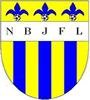 Age GroupDivisionTeam NameManager’s NameDate of GameHome TeamAway TeamReason or request: